PARTIE A :	INFORMATION GÉNÉRALE SUR LE CANDIDATEn cas de décès :Déclaration du candidat ou de son proche parent.Je, soussigné, consens à ce qu’on présente ma candidature pour élection au Temple de la renommée sportive de la Mauricie et je déclare que les renseignements qui suivent dans ce formulaire sont véridiques et exacts.PARTIE B :	RENSEIGNEMENTS SUR LA CARRIÈRE DU CANDIDAT			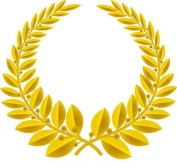 1) Sports  dans lesquels le candidat s’est démarqué au cours de sa carrière et les périodes correspondantes.2) En quelle année, le candidat s’est-il retiré de la compétition active?______________________________________________________3) Niveau de compétition, réalisations et exploitsVeuillez fournir les renseignements sur la carrière du candidat : ses performances,  ses réalisations, ses exploits, ses records, ses médailles, ses prix et distinctions qu’il a reçus  au cours de sa carrière.3.1 Niveau québécois3.2 Niveau canadien3.3 Niveau pan-américain, international4) Décrivez la progression et les étapes franchies depuis les débuts de la carrière du candidat. Précisez les dates, endroits, catégories, nom des clubs dans lesquels le candidat a évolué. Décrivez les situations exceptionnelles auxquelles le candidat a dû faire face et tout autre fait digne de mention qu’il vous semble important de souligner.5) Décrivez le rayonnement, les impacts et les retombées des réalisations et des exploits du candidat ressentis en Mauricie, au Québec, au Canada et ailleurs.6) Documents à joindreVous êtes invité à joindre tout document (copie) qui  appuierait  les renseignements que vous nous avez fournis dans ce formulaire de candidature : article de journaux, de revue, photographie, lettre d’appui, certificat ou attestation… Prenez note que ces documents ne vous seront pas retournés. Merci pour votre compréhension.PARTIE C :	RENSEIGNEMENTS SUR LA PERSONNE QUI PRÉSENTE LA CANDIDATUREDéclaration de la personne qui présente la candidatureJe, soussigné, déclare , qu’à ma connaissance tous les renseignements fournis sont véridiques et exacts.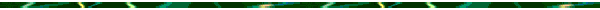 CONDITIONS DE PRÉSENTATION D’UNE CANDIDATURELe formulaire doit être signé par le candidat ou un proche parent : page #1.Le formulaire doit être signé par la personne qui présente la candidature : page #4Une photo couleur du candidat doit être fournie avec le formulaire.Le formulaire et les documents d’appui (copie, photo…) deviennent la propriété du Temple de la renommée sportive de la Mauricie et ne seront pas retournés à la personne qui présente la candidature, ni au candidat. Vous êtes donc prié de fournir des copies des documents d’appui.Une candidature peut être déposée en tout temps à un responsable du Temple de la renommée sportive de la Mauricie. Il n’y a pas de date limite au cours de l’année.Le candidat ou la personne qui présente une candidature accorde par le fait même aux dirigeants du Temple de la renommée sportive de la Mauricie,  le droit d’utiliser les renseignements, les documents et les photos à des fins de promotion, de publication et de diffusion conformément à son mandat.NOTE : l’utilisation du masculin n’a pour but que d’alléger le texte.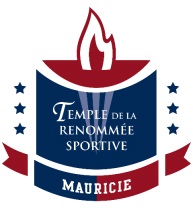 FORMULAIRE DE MISE EN CANDIDATURE D’UN ATHLÈTES.V.P. LIRE LES CONDITIONS DE PRÉSENTATION D’UNE CANDIDATURE AVANT DE COMPLÉTER CE FORMULAIRE : VOIR DERNIÈRE PAGE.PrénomNomAdresseVilleProv./ÉtatCode postalCode postalTél. domicileTél. domicileTél. (autre)Tél. (autre)courrielcourrielDate de naissance (jj/mm/aaaaDate de naissance (jj/mm/aaaaDate de naissance (jj/mm/aaaaLieu de naissanceLieu de naissanceEn cas de décès, fournir la date du décèsEn cas de décès, fournir la date du décèsEn cas de décès, fournir la date du décèsNom du conjointNom du conjointNom des enfantsNom des enfantsNom des enfantsNom du proche parent Nom du proche parent Nom du proche parent AdresseVilleProv./EtatCode postalCode postalTél. domicileTél. domicileTél. (autre)Tél. (autre)CourrielCourrielSignature du candidat ou de son proche parentDate : UN SPORTNom du sportPériodeEx. : natation1989 à 2001PLUSIEURS SPORTSNom des sportsPériodeSport principal ou secondaireAnnéeNiveau/catégorieNom de l’événement/activitéLieuRangNb de concurrentsAnnéeNiveau/catégorieNom de l’événement/activitéLieuRangNb de concurrentsAnnéeNiveau/catégorieNom de l’événement/activitéLieuRangNb de concurrentsPrénomNomTél. domicileTél. autreCourrielCourrielCourrielCourrielSignature de la personne qui présente la candidatureDate